ПОСТАНОВЛЕНИЕ                                                         JÖП«О признании утратившим силу Постановление главы      МО Черноануйское сельское поселение, Утвержденного 20.11.2017 № 13«Об утверждении порядка принятия решения о признании безнадежной к взысканию задолженности по платежам в бюджетМО Черноануйское сельское поселение»     На основании Постановления Правительства Российской Федерации № 975 от 02.07.2020 г. «О внесении изменений в Общие требования к порядку принятия решений о признании безнадежной к взысканию задолженности по платежам в бюджеты бюджетной системы Российской Федерации Российской Федерации», ПОСТАНОВЛЯЮ:     Признать утратившим силу Постановление  Муниципального Образования Черноануйское сельское поселение от 20.11.2017 г. № 13 «Об утверждении порядка принятия решения о признании безнадежной к взысканию задолженности по платежам в бюджет МО Черноануйское сельское поселение» и привести в соответствие ействующему законодательству.           Глава   Черноануйского сельского поселения                                        Т.А.АкатьеваРЕСПУБЛИКА АЛТАЙ АДМИНИСТРАЦИЯ МУНИЦИПАЛЬНОГО ОБРАЗОВАНИЯ ЧЕРНОАНУСКОЕ СЕЛЬСКОЕ ПОСЕЛЕНИЕ 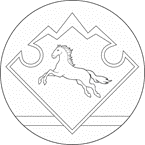  АЛТАЙ РЕСПУБЛИКАНЫҤКАН-ООЗЫ АЙМАКТЫ ЧАРГЫОЗЫ JУРТ АДМИНИСТРАЦИЯЗЫ          « 08 » января 2021 г.                                                                  №  1